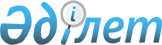 Аудандық мәслихаттың 2008 жылғы 22 желтоқсандағы № 11/2 "2009 жылға аудандық бюджет туралы" шешіміне өзгерістер мен толықтырулар енгізу туралы
					
			Күшін жойған
			
			
		
					Ақмола облысы Аршалы аудандық мәслихатының 2009 жылғы 22 шілдедегі № 20/1 шешімі. Ақмола облысы Аршалы ауданының Әділет басқармасында 2009 жылғы 29 шілдеде № 1-4-151 тіркелді. Күші жойылды - Ақмола облысы Аршалы аудандық мәслихатының 2010 жылғы 10 ақпандағы № 25/5 шешімімен

      Ескерту. Күші жойылды - Ақмола облысы Аршалы аудандық мәслихатының 2010.02.10 № 25/5 шешімімен      Қазақстан Республикасының 2008 жылғы 4 желтоқсандағы Бюджеттік Кодексінің 106–шы бабына, Қазақстан Республикасының 2001 жылғы 23 қаңтардағы «Қазақстан Республикасындағы жергілікті мемлекеттік және өзін - өзі басқару туралы» Заңының 6 бабы 1 тармағы 1 тармақшасына сәйкес аудандық мәслихат ШЕШІМ ЕТТІ:



      1. Аудандық мәслихаттың 2008 жылғы 22 желтоқсандағы № 11/2 «2009 жылға аудандық бюджет туралы» шешіміне (2008 жылы 31 желтоқсанда № 1-4-122 ретпен нормативтік құқықтық акті мемлекеттік тіркеу Реестрінде тіркелген, № 2 «Аршалы айнасы» аудандық газетінде 2009 жылы 9 қаңтарда, № 4 «Вперед» аудандық газетінде 2009 жылы 10 қаңтарда жарияланған), аудандық мәслихаттың 2009 жылғы 16 ақпандағы № 13/1 «Аудандық мәслихаттың 2008 жылғы 22 желтоқсандағы № 11/2 «2009 жылға аудандық бюджет»шешіміне өзгерістер мен толықтырулар енгізу» (№ 1-4-126 ретпен нормативтік құқықтық акті мемлекеттік тіркеу Реестрінде тіркелген, «Аршалы айнасы» № 11 аудандық газетінде 2009 жылы 13 наурызда, «Вперед» № 29 аудандық газетінде 2009 жылы 14 наурызда жарияланған) шешіміне келесі өзгерістер мен толықтырулар енгізілуімен, аудандық мәслихаттың 2009 жылғы 3 наурыздағы № 14/1 «Аудандық мәслихаттың 2008 жылғы 22 желтоқсандағы № 11/2 «2009 жылға аудандық бюджет» (№ 1-4-129 ретпен нормативтік құқықтық акті мемлекеттік тіркеу Реестрінде тіркелген, № 13-14 «Аршалы айнасы» аудандық газетінде 2009 жылы 27 наурызда, № 33-34 «Вперед» аудандық газетінде 2009 жылы 28 наурызда жарияланған) шешімімен, аудандық мәслихаттың 2009 жылғы 7 сәуірдегі № 15/1 «Аудандық мәслихаттың 2008 жылғы 22 желтоқсандағы № 11/2 «2009 жылға аудандық бюджет» шешіміне өзгерістер мен толықтырулар енгізу туралы» шешіміне (1-4-133 ретпен нормативтік құқықтық актісі мемлекеттік тіркеу Реестрінде тіркелеген, № 21-22 «Аршалы айнасы» аудандық газетінде 2009 жылы 24 сәуірде және № 51 «Вперед» аудандық газетінде 2009 жылы 28 сәуірде жарияланған) шешімімен, аудандық мәслихаттың 2009 жылғы 29 сәуірдегі № 17/4 «Аудандық мәслихаттың 2008 жылғы 22 желтоқсандағы № 11/2 «2009 жылға аудандық бюджет туралы» шешіміне өзгерістер мен толықтырулар енгізу туралы» № 1-4-135 ретпен нормативтік құқықтық актісі мемлекеттік тіркеу Реестрінде тіркелген, № 28 «Аршалы айнасы» аудандық газетінде 2009 жылы 22 мамырда және № 64 «Вперед» аудандық газетінде 2009 жылы 28 мамырда жарияланған) шешіміне келесі өзгерістер мен толықтырулар енгізілсін,:



      1 тармақта:

      1 тармақшада:

      «2 409 637» санын «2 424 493,3» санымен алмастыру;

      «1 903 157» санын «1 918 013,3» санымен алмастыру;

      2 тармақщасында:

      «2 501 169,5» санын «2 516 335,8» алмастыру;

      4 тармақшасында:

      «6 000» санын «5 690» санымен алмастыру;



      4 тармақта:

      «849 576» санын «900 670,1» санымен алмастыру;



      5 тармақта:

      «735 219» санын «790 144,1» санымен алмастыру;

      жолдар «13 625,0 мың теңге -Жол карталары шараларын жүзеге асыру барысында республикалық бюджеттің мақсатты трансферті Новоалександр орта мектебінің шатырын күрделі жөндеуден өткізуге бөлінген» жаңа редакцияда келесі мазмұнда баяндалсын:

      «59 770,1 мың теңге - Жол карталары шараларын жүзеге асыру барысында республикалық бюджеттің мақсатты трансферті Новоалександр орта мектебін күрделі жөндеуден өткізуге бөлінген»;

      Келесі мазмұндағы жолдармен толықтырылсын:

      «8 780 мың теңге - Жол карталары шараларын жүзеге асыру барысында республикалық бюджеттің мақсатты трансферті №2 орта мектебін күрделі жөндеуден өткізуге бөлінген»;



      6-2 тармақта

      «15 000» санын «14 998» санымен алмастыру;



      8 тармақта:

      «52 126» санын «48 297» санымен алмастыру



      11 тармақта:

      1 тармақшада:

      «329 929» санын «335 572,2» санымен алмастыру

      «36 004» санын «33 793,3» санымен алмастыру

      «35 732» санын «32 125,4» санымен алмастыру

      «26 073» санын «23 438,7» санымен алмастыру

      «64 468» санын «60 489,3» санымен алмастыру

      «25 250» санын «23 695,5» санымен алмастыру

      «43 538» санын «41 838» санымен алмастыру

      «42 588» санын «38 292,4» санымен алмастыру

      «1 031» санын «826» санымен алмастыру

      Жолдар «Ескеру, аудандық бюджетте 2009 жылға мақсатты ағымды трансферт облыстық бюджеттен қарастырылған, Жол картасы шарасын жүзеге асыруға келесі мақсатқа бөлінді:

      Екатеринбург – Алматы трассасынан Белоярка селосына дейінгі автокөлік жолына (0-20км) ағымдағы жөндеуге 50 000 мың теңге сомасында» редакцияда келесі мазмұнда баяндалсын:

      «Ескеру, аудандық бюджетте 2009 жылға мақсатты ағымды трансферт облыстық бюджеттен қарастырылған, Жол картасы шарасын жүзеге асыруға келесі мақсатқа бөлінді:

      Екатеринбург – Алматы трассасынан Белоярка селосына дейінгі автокөлік жолына (0-20км, 20-24 км) ағымдағы жөндеуге 50 000 мың теңге сомасында»

      мазмұн келесі жолдармен толықтырылсын:

      «25 828,6 мың теңге – Донское селосының су құбырлары жүйесін күрделі жөндеуге;

      2 тармақшада:

      Жолдар «41 571 мың теңге - № 42 торабы су құбырлары жүйесінің құрылысына» алып тасталсын;

      «6 000» санын «5 690» санымен алмастыру;



      13-6 тармақта:

      «97 370» санын «178 121,7» санымен алмастыру;

      «42 125» санын «97 048,1» санымен алмастыру;

      «55 245» санын «81 073,6» санымен алмастыру;



      2. 1, 4 – ші қосымшалар аудандық мәслихаттың 2008 жылғы 22 желтоқсандағы № 11/2 «2009 жылға аудандық бюджет» (№ 1-4-122 ретпен нормативтік құқықтық актісі мемлекеттік тіркеу Реестрінде тіркелген, № 2 «Аршалы айнасы» аудандық газетінде 2009 жылы 9 қаңтарда, № 4 «Вперед» аудандық газетінде 2009 жылы 10 қаңтарда жарияланған) сессия шешімі жаңа редакцияда, 1, 2 қосымшаларға сәйкес осы шешімде баяндалсын.



      3. Шешім Аршалы ауданының Әділет басқармасында тіркеуден өткеннен кейін күшіне енеді және 2009 жылдың 1 қаңтарынан бастап жүзеге асырылады.      Аудандық мәслихат

      сессиясының төрайымы                       Р.Федорова      Аудандық мәслихат

      хатшысы                                    Ю. Сериков      КЕЛІСІЛДІ:      Аршалы ауданының әкімі                     Е. Маржықпаев      «Аршалы аудандық экономика

      және бюджеттік жоспарлау бөлімі»

      мемлекеттік мекеменің бастығы              Т. Чернова

Аршалы аудандық мәслихатының

2009 жылғы 22 шілдедегі № 20/1

шешіміне № 1 қосымша2009 жылға аудандық бюджет

Аршалы аудандық мәслихатының

2009 жылғы 22 шілдедегі № 20/1

шешіміне № 2 қосымша2009 жылға ауылдық, селолық округтарының және Аршалы

кентінің бағдарламасыкестенің жалғасыкестенің жалғасыкестенің жалғасыкестенің жалғасыкестенің жалғасыкестенің жалғасыкестенің жалғасыкестенің жалғасыкестенің жалғасыкестенің жалғасыкестенің жалғасы
					© 2012. Қазақстан Республикасы Әділет министрлігінің «Қазақстан Республикасының Заңнама және құқықтық ақпарат институты» ШЖҚ РМК
				Са-

нат-

тарСы-

нып-

тарСы-

нып-

шаАТАУЛАРСОМА123451 Кiрiстер2424493,31Салық түсiмдері3823691Табыс бойынша салық133152Жеке табыс бойынша салық133153Әлеуметтік салық1420011Әлеуметтік салық/құрамы/1420014Жеке меншік салығы2130211Мүлік салығы1735913Жер салығы205484Көлік құралдарына салық170055Біртұтас жер салығы18775Тауарлар, жұмыстар, қызмет көрсетулерге ішкі салық ішкі салық118332Акциздер20843Табиғат қорын және басқа қорларды пайдаланудан түскен түсімдер 56304Кәсіпкерлік және кәсіби қызмет жүргізуден түскен жиын41198Лауазымды тұлғалармен немесе мемлекеттік серіктестік қоғамына органдарына құжаттар беру өкілеттігімен, зандылық мағыналы жұмыстардан өндіріп алудың міндетті төлемдері21991Мемлекеттік бажы21992Салықтық емес түсімдер91111Мемлекет меншігінен түсетін кірістер5905Мемлекет меншігіндегі мүлікті жалға беруден түсетін кірістер5904Мемлекеттік бюджеттен қаржыландырылатын, сондай-ақ Қазақстан Республикасы Ұлттық Банкінің бюджетінен (шығыстар сметасынан) ұсталатын және қаржыландырылатын мемлекеттік мекемелер салатын айыппұлдар, өсімпұлдар, санкциялар, өндіріп алулар84883Мемлекеттік бюджеттен қаржыландырылатын мемлекеттік мекемелер ұйымдастыратын мемлекеттік сатып алуды өткізуден түсетін ақша түсімдері331Мемлекеттік бюджеттен қаржыландырылатын мемлекеттік мекемелер ұйымдастыратын мемлекеттік сатып алуды өткізуден түсетін ақша түсімдері333Негізгі капиталды сатудан түсетін түсімдер1150001Республикалық бюджеттен қаржыландырылатын мемлекеттік мекемелерге бекітілген мүлікті сатудан түсетін түсімдер600001Республикалық бюджеттен қаржыландырылатын мемлекеттік мекемелерге бекітілген мүлікті сатудан түсетін түсімдер600003Жердi және материалдық емес активтердi сату550001Жерді сату550004Трансферттерден түсетін түсімдер1918013,32Мемлекеттiк басқарудың жоғары тұрған органдарынан түсетiн трансферттер1918013,32Облыстық бюджеттен түсетiн трансферттер1918013,3Функ-

цио-

нал-

дық

топКіші

функ-

цияБюд-

жет-

тік

бағ-

дар-

лама-

лар-

дың

әкім-

шісіБағ-

дар-

ламаАТАУЫСОМАII. Шығындар2516335,801Жалпы сипаттағы мемлекеттiк қызметтер көрсету119472,11Мемлекеттiк басқарудың жалпы функцияларын орындайтын өкiлдi, атқарушы және басқа органдар104370,1112Аудан (облыстық маңызы бар қала) мәслихатының аппараты10137001Аудан мәслихатының қызметін қамтамасыз ету10137122Аудан (облыстық маңызы бар қала) әкімінің аппараты30079001Аудан (облыстық маңызы бар қала) әкімінің қызметін қамтамасыз ету30079123Қаладағы аудандық әкім аппараты, аудандық мағынадағы қалада, кентте, ауылда, ауылдық (селолық) округте 64154,1001Қаладағы ауданның, аудандық маңызы бар қаланың, кенттің, ауылдың (селоның), ауылдық (селолық) округтің әкімі аппаратының қызметін қамтамасыз ету64154,12Қаржылық қызмет7664452Аудандық (облыстық маңызы бар қала) қаржы бөлімі7664001Қаржы бөлімінің қызметін қамтамасыз ету7227003Салық салу мақсатында мүлікті бағалауды өткізу287004Біржолғы талондарды беру жөніндегі жұмысты және біржолғы талондарды іске асырудан сомаларды жинаудың толықтығын қамтамасыз етуді ұйымдастыру1505Статистикалық қызметін және жоспарлау7438453Аудандық (облыстық маңызы бар қала) экономика және бюджеттік жобаландыру бөлімі7438001Экономика және бюджеттік жоспарлау бөлімнің қызметін қамтамасыз ету743802Қорғаныс11711Әскери мұқтаждар1171122Аудан (облыстық маңызы бар қала) әкімінің аппараты1171005Жалпыға бірдей әскери міндетті атқару шеңберіндегі іс-шаралар117103Қоғамдық тәртіп, қауіпсіздік, құқықтық соттық, қылмыс- атқарушылық қызмет6451Құқық қорғау қызметі645458Ауданның (облыстық маңызы бар қаланың) тұрғын үй-коммуналдық шаруашылығы, жолаушылар көлігі және автомобиль жолдары бөлімі645021Елдi мекендерде жол жүрісі қауiпсiздiгін қамтамасыз ету64504Бiлiм беру1599722,61Мектепке дейiнгi тәрбие және оқыту68619464Ауданның білім беру және бөлімі68619009Мектепке дейiнгi тәрбие мен білім ұйымдарының қызметін жүзеге асыру686192Бастауыш, негізгі орта және жалпы орта білім беру631028,5464Ауданның (облыстық маңызы бар қала) білім беру және бөлімі 631028,5003Жалпы білім беру603612,5006Балалар үшін қосымша білім беру21060010Республикалық бюджеттен берілетін нысаналы трансферттердің есебінен білім берудің мемлекеттік жүйесіне оқытудың жаңа технологияларын енгізу 63569Бiлiм беру саласындағы өзге де қызметтер900075,1464Ауданның (облыстық маңызы бар қала) білім беру және бөлімі 83646,1001Білім беру бөлімінің қызметін қамтамасыз ету4696004Ауданның (облыстық маңызы бар қаланың) мемлекеттік білім беру мекемелерінде білім беру жүйесін ақпараттандыру2161005Ауданның (облыстық маңызы бар қаланың) мемлекеттік білім беру мекемелер үшін оқулықтар мен оқу-әдiстемелiк кешендерді сатып алу және жеткізу8154007Аудандық (қалалық) ауқымдағы мектеп олимпиадаларын және мектептен тыс іс-шараларды өткiзу85011Өңірлік жұмыспен қамту және кадрларды қайта даярлау стратегиясын іске асыру шеңберінде білім беру объектілерін күрделі, ағымды жөндеу68550,1467Аудандық (облыстық маңызы бар қаланың) құрылыс бөлімі816429037Білім беру объектілерін салу және реконструкциялау81642906Әлеуметтiк көмек және әлеуметтiк қамсыздандыру663632Әлеуметтiк көмек54696123Қаладағы аудандық әкім аппараты, аудандық мағынадағы қалада, кентте, ауылда, ауылдық (селолық) округте 7965003Мұқтаж азаматтарға үйде әлеуметтік көмек көрсету7965451Аудан (облыстық маңызы бар қала) жұмыспен қамту және әлеуметтік бағдарламалар бөлімі46731002Еңбекпен қамту бағдарламасы28477005Мемлекеттік атаулы әлеуметтік көмек 2915006Тұрғын үй көмегі1983007Жергілікті өкілетті органдардың шешімі бойынша азаматтардың жекелеген топтарына әлеуметтік көмек4102010Мүгедек балаларды материалды қамсыздандыру үйден оқытылып және тәрбиеленетін22501618 жасқа дейінгі балаларға мемлекеттік жәрдемақылар6325017Мүгедектерді оңалту жеке бағдарламасына сәйкес, мұқтаж мүгедектерді міндетті гигиеналық құралдармен қамтамасыз етуге, және ымдау тілі мамандарының, жеке көмекшілердің қызмет көрсету27049Әлеуметтiк көмек және әлеуметтiк қамтамасыз ету салаларындағы өзге де қызметтер11667451Аудан (облыстық маңызы бар қала) жұмыспен қамту және әлеуметтік бағдарламалар бөлімі11667001Жұмыспен қамту және әлеуметтік бағдарламалар бөлімінің қызметін қамтамасыз ету11513011Жәрдемақылар мен басқа да әлеуметтік төлемдерді есептеу, төлеу және жеткізу жөніндегі қызмет көрсетулерге төлем жүргізу15407Тұрғын үй-коммуналдық шаруашылық357190,11Тұрғын үй шаруашылық51903,8458Ауданның (облыстық маңызы бар қаланың) тұрғын үй-коммуналдық шаруашылығы, жолаушылар көлігі және автомобиль жолдары бөлімі852003мемлекеттік тұрғын қорын сақтауды ұйымдастыру852467Аудандық құрылыс бөлімі51051,8004Инженерлік коммуникациялық инфрақұрылымды дамыту және жайластыру және (немесе) сатып алуға кредит беру50608,7019Тұрғын үй салу және сатып алу443,12Коммуналдық шаруашылық294102,1123Қаладағы аудандық әкім аппараты, аудандық мағынадағы қалада, кентте, ауылда, ауылдық (селолық) округте 256354,8014Елді мекендердің сумен жабдықтау ұйымдастыру256354,8458Ауданның (облыстық маңызы бар қаланың) тұрғын үй-коммуналдық шаруашылығы, жолаушылар көлігі және автомобиль жолдары бөлімі25828,6030Өңірлік жұмыспен қамту және кадрларды қайта даярлау стратегиясын іске асыру шеңберінде инженерлік коммуникациялық инфрақұрылымды жөндеу және елді-мекендерді көркейту25828,6467Аудандық (облыстық маңызы бар қаланың) құрылыс бөлімі11918,7006Сумен қамсыздандыру жүйесін дамыту11918,73Елді-мекендерді көркейту11184,2123Қаладағы аудандық әкім аппараты, аудандық мағынадағы қалада, кентте, ауылда, ауылдық (селолық) округте9043,9008Елді мекендерде көшелерді жарықтандыру3151009Елді мекендердің санитариясын қамтамасыз ету2582010Жерлеу орындарын күтіп-ұстау және туысы жоқ адамдарды жерлеу383011Елді мекендерді абаттандыру мен көгалдандыру2927,9467Аудандық (облыстық маңызы бар қаланың) құрылыс бөлімі2140,3007Қаланы және елді мекендерді көркейту дамыту2140,308Мәдениет, спорт, туризм және ақпараттық кеңістiк919661Мәдениет саласындағы қызмет41659455Аудандық (облыстық маңызы бар қаланың) мәдениет және тілдерді дамыту бөлімі41659003Мәдени-демалыс жұмысын қолдау416592Спорт3478465Ауданның (облыстық маңызы бар қаланың) Дене шынықтыру және спорт бөлімі3478006Аудандық (облыстық маңызы бар қалалық) деңгейде спорттық жарыстар өткiзу160007Облыстық спорт жарыстарына әртүрлi спорт түрлерi бойынша аудан (облыстық маңызы бар қала) құрама командаларының мүшелерiн дайындау және олардың қатысуы33183Ақпараттық кеңiстiк27195455Аудандық (облыстық маңызы бар қаланың) мәдениет және тілдерді дамыту бөлімі17963006Аудандық (қалалық) кiтапханалардың жұмыс iстеуi17318007Мемлекеттік тілді және Қазақстан халықтарының басқа да тілді дамыту645456Ауданның (облыстық маңызы бар қаланың) ішкі саясат бөлімі9232002Бұқаралық ақпарат құралдары арқылы жергiлiктi деңгейде мемлекеттiк ақпарат саясатын жүргізу92329Мәдениет, спорт, туризм және ақпараттық кеңiстiктi ұйымдастыру жөнiндегi өзге де қызметтер19634455Аудандық (облыстық маңызы бар қаланың) мәдениет және тілдерді дамыту бөлімі9713001Тіл дамыту мен мәдениет ішкі саясат бөлімін қызметін қамсыздандыру4468004Өңірлік жұмыспен қамту және кадрларды қайта даярлау стратегиясын іске асыру шеңберінде мәдениет объектілерін күрделі, ағымды жөндеу5245456Ауданның (облыстық маңызы бар қаланың) ішкі саясат бөлімі6512001Аудандық саясат бөлімін қызметін қамсыздандыру4376003Жастар саясаты сферасындағы аймақтық бағдарламаны жүзеге асыру2136465Ауданның (облыстық маңызы бар қаланың) Дене шынықтыру және спорт бөлімі3409001Аудандық дене мәдениеті және спорт бөлімін қызметін қамсыздандыру340910Ауыл, су, орман, балық шаруашылығы, ерекше қорғалатын табиғи аумақтар, қоршаған ортаны және жануарлар дүниесін қорғау, жер қатынастары41984,41Ауыл шаруашылығы10801462Ауданның (облыстық маңызы бар қаланың) ауыл шаруашылық бөлімі10801001Аудандық ауыл шаруашылығы бөлімінің қызметін қамтамасыз ету5989099Республикалық бюджеттен берілетін нысаналы трансферттер есебiнен аудандардың (облыстық маңызы бар қалалардың) бюджеттеріне ауылдық елді мекендер саласының мамандарын әлеуметтік қолдау шараларын іске асыру 48122Су шаруашылығы25828,4467Аудандық (облыстық маңызы бар қаланың) құрылыс бөлімі25828,4012Сумен қамсыздандыру жүйесін дамыту25828,46Жер қатынасы5355463Ауданның (облыстық маңызы бар қаланың) жер қатынастары бөлімі5355001Аудандық жер қатынастары бөлімінің қызметін қамтамасыз ету4855003Жергілікті тұрғындардың жер- шаруашылығын құрастыру50011Өндіріс, сәулет, кала құрылысы және құрылыс қызметі9483,92Сәулет, кала құрылысы және құрылыс қызметі9483,9467Аудандық (облыстық маңызы бар қаланың) құрылыс бөлімі4635,9001Құрылыс бөлімінің қызметін қамтамасыз ету4635,9468Аудандық сәулет және қала құрылыс бөлімі4848001Аудандық сәулет және қала құрылыс бөлімінің қызметін қамтамасыз ету3989003Аудан аумағы қала құрылысын дамытудың кешенді схемаларын, аудандық (облыстық) маңызы бар қалалардың, кенттердің және өзге де ауылдық елді мекендердің бас жоспарларын әзірлеу85912Көлiк және коммуникациялар725371Автомобиль көлiгi7539123Қаладағы аудандық әкім аппараты, аудандық мағынадағы қалада, кентте, ауылда, ауылдық (селолық) округте 7539013Аудандық маңызы бар қалаларда, кенттерде, ауылдарда (селоларда), ауылдық (селолық) округтерде автомобиль жолдарының қызмет етуін қамтамасыз ету75399Көлiк және коммуникациялар саласындағы өзге де қызметтер64998458Тұрғын үй-коммуналдық шаруашылығы, жолаушылар көлігі және автомобиль жолдары бөлімі64998008Өңірлік жұмыспен қамту және кадрларды қайта даярлау стратегиясын іске асыру шеңберінде аудандық маңызы бар автомобиль жолдарын, қала және елді-мекендер көшелерін жөндеу және ұстау6499813Басқалар8850,13Кәсіпкерлік қызметті қолдау және бәсекелестікті қорғау4046469Ауданның (облыстық маңызы бар қаланың) кәсіпкерлік бөлімі4046001Аудандық кәсіпкерлік бөлімінің қызметін қамтамасыз ету40469Басқалар4804,1452Аудандық (облыстық маңызы бар қала) қаржы бөлімі93,1012Ауданның (облыстық маңызы бар қаланың) жергілікті атқарушы органының резерві 93,1458Ауданның (облыстық маңызы бар қаланың) тұрғын үй-коммуналдық шаруашылығы, жолаушылар көлігі және автомобиль жолдары бөлімі4711001Тұрғын үй-коммуналдық шаруашылығы, жолаушылар көлігі және автомобиль жолдары бөлімнің қызметін қамтамасыз ету471115Трансферттер146950,61Трансферттер146950,6452Аудандық қаржы бөлімі146950,6006Нысаналы пайдаланылмаған (толық пайдаланылмаған) трансферттерді қайтару146950,6IV. Таза бюджеттiк кредит беруV. Қаржы активтерiмен жасалатын операциялар бойынша сальдо5690Қаржылық активтерді сатып алу569013Басқалар56909Басқалар5690452Аудандық қаржы бөлімі5690014Заңды тұлғалардың жарғылық капиталын қалыптастыру немесе ұлғайту5690қаржылық активтерді мемлекетке сатудан түскен түсім0VI. Бюджет тапшылығы-97 532,5VII. Бюджет тапшылығын қаржыландыру97 532,57Қарыздардың түсiмi016Қарыздарды өтеу10400001Қарыздарды өтеу104000452Аудандық қаржы бөлімі104000009Жергiлiктi атқарушы органдардың борышын өтеу1040008қолданылған бюджет қаржысының қалдығы201532,5Функ-

цио-

нал-

дық

топКі-

ші

функ-

цияБюд-

жет-

тік

бағ-

дар

ла-

ма-

лар-

дың

әкім-

шісіБағ-

дар-

ламаКіші-

бағ-

дар-

ламаАТАУЛАР123Аршалы кенттік округінің әкімшілік аппараты1535501Жалпы сипаттағы мемлекеттiк қызметтер көрсету71771Мемлекеттiк басқарудың жалпы функцияларын орындайтын өкiлдi, атқарушы және басқа органдар7177001Қаладағы ауданның, аудандық маңызы бар қаланың, кенттің, ауылдың (селоның), ауылдық (селолық) округтің әкімі аппаратының қызметін қамтамасыз ету717706Әлеуметтiк көмек және әлеуметтiк қамсыздандыру24261Әлеуметтiк қамсыздандыру2426003Мұқтаж азаматтарға үйде әлеуметтік көмек көрсету242607Тұрғын үй-коммуналдық шаруашылық47522Коммуналдық шаруашылық139014Елді мекендердің сумен жабдықтау ұйымдастыру1393Елді-мекендерді көркейту4613008Елді мекендерде көшелерді жарықтандыру1872009Елді мекендердің санитариясын қамтамасыз ету600010Жерлеу орындарын күтіп-ұстау және туысы жоқ адамдарды жерлеу99011Елді мекендерді абаттандыру мен көгалдандыру204212Көлiк және коммуникациялар10001Автомобиль көлiгi1000013Аудандық маңызы бар қалаларда, кенттерде, ауылдарда (селоларда), ауылдық (селолық) округтерде автомобиль жолдарының қызмет етуін қамтамасыз ету1000Функ-

цио-

нал-

дық

топКі-

ші

функ-

цияБюд-

жет-

тік

бағ-

дар

ла-

ма-

лар-

дың

әкім-

шісіБағ-

дар-

ламаКіші-

бағ-

дар-

ламаАТАУЛАР123Анар ауылдық округінің әкімінің аппараты670301Жалпы сипаттағы мемлекеттiк қызметтер көрсету43641Мемлекеттiк басқарудың жалпы функцияларын орындайтын өкiлдi, атқарушы және басқа органдар4364001Қаладағы ауданның, аудандық маңызы бар қаланың, кенттің, ауылдың (селоның), ауылдық (селолық) округтің әкімі аппаратының қызметін қамтамасыз ету436406Әлеуметтiк көмек және әлеуметтiк қамсыздандыру11541Әлеуметтiк қамсыздандыру1154003Мұқтаж азаматтарға үйде әлеуметтік көмек көрсету115407Тұрғын үй-коммуналдық шаруашылық7852Коммуналдық шаруашылық474014Елді мекендердің сумен жабдықтау ұйымдастыру4743Елді-мекендерді көркейту311008Елді мекендерде көшелерді жарықтандыру009Елді мекендердің санитариясын қамтамасыз ету166010Жерлеу орындарын күтіп-ұстау және туысы жоқ адамдарды жерлеу25011Елді мекендерді абаттандыру мен көгалдандыру12012Көлiк және коммуникациялар4001Автомобиль көлiгi400013Аудандық маңызы бар қалаларда, кенттерде, ауылдарда (селоларда), ауылдық (селолық) округтерде автомобиль жолдарының қызмет етуін қамтамасыз ету400Функ-

цио-

нал-

дық

топКі-

ші

функ-

цияБюд-

жет-

тік

бағ-

дар

ла-

ма-

лар-

дың

әкім-

шісіБағ-

дар-

ламаКіші-

бағ-

дар-

ламаАТАУЛАР123Ақбулақ ауылдық округінің әкімінің аппараты7637,201Жалпы сипаттағы мемлекеттiк қызметтер көрсету40351Мемлекеттiк басқарудың жалпы функцияларын орындайтын өкiлдi, атқарушы және басқа органдар4035001Қаладағы ауданның, аудандық маңызы бар қаланың, кенттің, ауылдың (селоның), ауылдық (селолық) округтің әкімі аппаратының қызметін қамтамасыз ету403506Әлеуметтiк көмек және әлеуметтiк қамсыздандыру4331Әлеуметтiк қамсыздандыру433003Мұқтаж азаматтарға үйде әлеуметтік көмек көрсету43307Тұрғын үй-коммуналдық шаруашылық699,22Коммуналдық шаруашылық455,2014Елді мекендердің сумен жабдықтау ұйымдастыру455,23Елді-мекендерді көркейту244008Елді мекендерде көшелерді жарықтандыру009Елді мекендердің санитариясын қамтамасыз ету166010Жерлеу орындарын күтіп-ұстау және туысы жоқ адамдарды жерлеу24011Елді мекендерді абаттандыру мен көгалдандыру5410Ауыл, су, орман, балық шаруашылығы, ерекше қорғалатын табиғи аумақтар, қоршаған ортаны және жануарлар дүниесін қорғау, жер қатынастары17709Ауыл, су, орман, балық шаруашылығы және қоршаған ортаны қорғау мен жер қатынастары саласындағы өзге де қызметтер кiшi функциясында1770019Өңірлік жұмыспен қамту және кадрларды қайта даярлау стратегиясын іске асыру шеңберінде ауылдарда (селоларда), ауылдық (селолық) округтерде әлеуметтік жобаларды қаржыландыру177012Көлiк және коммуникациялар7001Автомобиль көлiгi700013Аудандық маңызы бар қалаларда, кенттерде, ауылдарда (селоларда), ауылдық (селолық) округтерде автомобиль жолдарының қызмет етуін қамтамасыз ету700Функ-

цио-

нал-

дық

топКі-

ші

функ-

цияБюд-

жет-

тік

бағ-

дар

ла-

ма-

лар-

дың

әкім-

шісіБағ-

дар-

ламаКіші-

бағ-

дар-

ламаАТАУЛАР123Жибек жолы ауылдық округ әкімі аппараты661301Жалпы сипаттағы мемлекеттiк қызметтер көрсету54451Мемлекеттiк басқарудың жалпы функцияларын орындайтын өкiлдi, атқарушы және басқа органдар5445001Қаладағы ауданның, аудандық маңызы бар қаланың, кенттің, ауылдың (селоның), ауылдық (селолық) округтің әкімі аппаратының қызметін қамтамасыз ету544506Әлеуметтiк көмек және әлеуметтiк қамсыздандыру4471Әлеуметтiк қамсыздандыру447003Мұқтаж азаматтарға үйде әлеуметтік көмек көрсету44707Тұрғын үй-коммуналдық шаруашылық4212Коммуналдық шаруашылық69014Елді мекендердің сумен жабдықтау ұйымдастыру693Елді-мекендерді көркейту352008Елді мекендерде көшелерді жарықтандыру009Елді мекендердің санитариясын қамтамасыз ету166010Жерлеу орындарын күтіп-ұстау және туысы жоқ адамдарды жерлеу24011Елді мекендерді абаттандыру мен көгалдандыру16212Көлiк және коммуникациялар3001Автомобиль көлiгi300013Аудандық маңызы бар қалаларда, кенттерде, ауылдарда (селоларда), ауылдық (селолық) округтерде автомобиль жолдарының қызмет етуін қамтамасыз ету300Функ-

цио-

нал-

дық

топКі-

ші

функ-

цияБюд-

жет-

тік

бағ-

дар

ла-

ма-

лар-

дың

әкім-

шісіБағ-

дар-

ламаАТАУЛАР123Берсуат ауылдық округінің әкімінің аппараты6596Жалпы сипаттағы мемлекеттiк қызметтер көрсету43711Мемлекеттiк басқарудың жалпы функцияларын орындайтын өкiлдi, атқарушы және басқа органдар4371001Қаладағы ауданның, аудандық маңызы бар қаланың, кенттің, ауылдың (селоның), ауылдық (селолық) округтің әкімі аппаратының қызметін қамтамасыз ету437106Әлеуметтiк көмек және әлеуметтiк қамсыздандыру3321Әлеуметтiк қамсыздандыру332003Мұқтаж азаматтарға үйде әлеуметтік көмек көрсету33207Тұрғын үй-коммуналдық шаруашылық10932Коммуналдық шаруашылық376014Елді мекендердің сумен жабдықтау ұйымдастыру3763Елді-мекендерді көркейту717008Елді мекендерде көшелерді жарықтандыру454009Елді мекендердің санитариясын қамтамасыз ету166010Жерлеу орындарын күтіп-ұстау және туысы жоқ адамдарды жерлеу24011Елді мекендерді абаттандыру мен көгалдандыру7312Көлiк және коммуникациялар8001Автомобиль көлiгi800013Аудандық маңызы бар қалаларда, кенттерде, ауылдарда (селоларда), ауылдық (селолық) округтерде автомобиль жолдарының қызмет етуін қамтамасыз ету800Функ-

цио-

нал-

дық

топКі-

ші

функ-

цияБюд-

жет-

тік

бағ-

дар

ла-

ма-

лар-

дың

әкім-

шісіБағ-

дар-

ламаКіші-

бағ-

дар-

ламаАТАУЛАР123Арнасай ауылдық округінің әкімінің аппараты4656501Жалпы сипаттағы мемлекеттiк қызметтер көрсету41001Мемлекеттiк басқарудың жалпы функцияларын орындайтын өкiлдi, атқарушы және басқа органдар4100001Қаладағы ауданның, аудандық маңызы бар қаланың, кенттің, ауылдың (селоның), ауылдық (селолық) округтің әкімі аппаратының қызметін қамтамасыз ету410006Әлеуметтiк көмек және әлеуметтiк қамсыздандыру01Әлеуметтiк қамсыздандыру0003Мұқтаж азаматтарға үйде әлеуметтік көмек көрсету07Тұрғын үй-коммуналдық шаруашылық421652Коммуналдық шаруашылық41987014Елді мекендердің сумен жабдықтау ұйымдастыру419873Елді-мекендерді көркейту178008Елді мекендерде көшелерді жарықтандыру009Елді мекендердің санитариясын қамтамасыз ету156010Жерлеу орындарын күтіп-ұстау және туысы жоқ адамдарды жерлеу22011Елді мекендерді абаттандыру мен көгалдандыру12Көлiк және коммуникациялар3001Автомобиль көлiгi300013Аудандық маңызы бар қалаларда, кенттерде, ауылдарда (селоларда), ауылдық (селолық) округтерде автомобиль жолдарының қызмет етуін қамтамасыз ету300Функ-

цио-

нал-

дық

топКі-

ші

функ-

цияБюд-

жет-

тік

бағ-

дар

ла-

ма-

лар-

дың

әкім-

шісіБағ-

дар-

ламаКіші-

бағ-

дар-

ламаАТАУЛАР123Волгодон ауылдық округінің әкімінің аппараты4439001Жалпы сипаттағы мемлекеттiк қызметтер көрсету4907,51Мемлекеттiк басқарудың жалпы функцияларын орындайтын өкiлдi, атқарушы және басқа органдар4907,5001Қаладағы ауданның, аудандық маңызы бар қаланың, кенттің, ауылдың (селоның), ауылдық (селолық) округтің әкімі аппаратының қызметін қамтамасыз ету4907,506Әлеуметтiк көмек және әлеуметтiк қамсыздандыру2501Әлеуметтiк қамсыздандыру250003Мұқтаж азаматтарға үйде әлеуметтік көмек көрсету25007Тұрғын үй-коммуналдық шаруашылық38832,92Коммуналдық шаруашылық38371,4014Елді мекендердің сумен жабдықтау ұйымдастыру38371,43Елді-мекендерді көркейту461,5008Елді мекендерде көшелерді жарықтандыру248009Елді мекендердің санитариясын қамтамасыз ету166010Жерлеу орындарын күтіп-ұстау және туысы жоқ адамдарды жерлеу24011Елді мекендерді абаттандыру мен көгалдандыру23,512Көлiк және коммуникациялар4001Автомобиль көлiгi400013Аудандық маңызы бар қалаларда, кенттерде, ауылдарда (селоларда), ауылдық (селолық) округтерде автомобиль жолдарының қызмет етуін қамтамасыз ету400Функ-

цио-

нал-

дық

топКі-

ші

функ-

цияБюд-

жет-

тік

бағ-

дар

ла-

ма-

лар-

дың

әкім-

шісіБағ-

дар-

ламаКіші-

бағ-

дар-

ламаАТАУЛАР123Ижев ауылдық округінің әкімі аппараты601701Жалпы сипаттағы мемлекеттiк қызметтер көрсету54451Мемлекеттiк басқарудың жалпы функцияларын орындайтын өкiлдi, атқарушы және басқа органдар5445001Қаладағы ауданның, аудандық маңызы бар қаланың, кенттің, ауылдың (селоның), ауылдық (селолық) округтің әкімі аппаратының қызметін қамтамасыз ету544506Әлеуметтiк көмек және әлеуметтiк қамсыздандыру01Әлеуметтiк қамсыздандыру0003Мұқтаж азаматтарға үйде әлеуметтік көмек көрсету07Тұрғын үй-коммуналдық шаруашылық2722Коммуналдық шаруашылық40014Елді мекендердің сумен жабдықтау ұйымдастыру403Елді-мекендерді көркейту232008Елді мекендерде көшелерді жарықтандыру42009Елді мекендердің санитариясын қамтамасыз ету166010Жерлеу орындарын күтіп-ұстау және туысы жоқ адамдарды жерлеу24011Елді мекендерді абаттандыру мен көгалдандыру012Көлiк және коммуникациялар3001Автомобиль көлiгi300013Аудандық маңызы бар қалаларда, кенттерде, ауылдарда (селоларда), ауылдық (селолық) округтерде автомобиль жолдарының қызмет етуін қамтамасыз ету300Функ-

цио-

нал-

дық

топКі-

ші

функ-

цияБюд-

жет-

тік

бағ-

дар

ла-

ма-

лар-

дың

әкім-

шісіБағ-

дар-

ламаКіші-

бағ-

дар-

ламаАТАУЛАР123Константин ауылдық округінің әкімі аппарат66180,10101Жалпы сипаттағы мемлекеттiк қызметтер көрсету61791Мемлекеттiк басқарудың жалпы функцияларын орындайтын өкiлдi, атқарушы және басқа органдар6179001Қаладағы ауданның, аудандық маңызы бар қаланың, кенттің, ауылдың (селоның), ауылдық (селолық) округтің әкімі аппаратының қызметін қамтамасыз ету61790606Әлеуметтiк көмек және әлеуметтiк қамсыздандыру17161Әлеуметтiк қамсыздандыру1716003Мұқтаж азаматтарға үйде әлеуметтік көмек көрсету17160707Тұрғын үй-коммуналдық шаруашылық56128,12Коммуналдық шаруашылық55778014Елді мекендердің сумен жабдықтау ұйымдастыру557783Елді-мекендерді көркейту350008Елді мекендерде көшелерді жарықтандыру009Елді мекендердің санитариясын қамтамасыз ету166010Жерлеу орындарын күтіп-ұстау және туысы жоқ адамдарды жерлеу22011Елді мекендерді абаттандыру мен көгалдандыру16210Ауыл, су, орман, балық шаруашылығы, ерекше қорғалатын табиғи аумақтар, қоршаған ортаны және жануарлар дүниесін қорғау, жер қатынастары15579Ауыл, су, орман, балық шаруашылығы және қоршаған ортаны қорғау мен жер қатынастары саласындағы өзге де қызметтер кiшi функциясында15571212Көлiк және коммуникациялар6001Автомобиль көлiгi600013Аудандық маңызы бар қалаларда, кенттерде, ауылдарда (селоларда), ауылдық (селолық) округтерде автомобиль жолдарының қызмет етуін қамтамасыз ету600Функ-

цио-

нал-

дық

топКі-

ші

функ-

цияБюд-

жет-

тік

бағ-

дар

ла-

ма-

лар-

дың

әкім-

шісіБағ-

дар-

ламаКіші-

бағ-

дар-

ламаАТАУЛАР123Михайлов ауылдық округінің әкімшілік аппараты127296,101Жалпы сипаттағы мемлекеттiк қызметтер көрсету47481Мемлекеттiк басқарудың жалпы функцияларын орындайтын өкiлдi, атқарушы және басқа органдар4748001Қаладағы ауданның, аудандық маңызы бар қаланың, кенттің, ауылдың (селоның), ауылдық (селолық) округтің әкімі аппаратының қызметін қамтамасыз ету474806Әлеуметтiк көмек және әлеуметтiк қамсыздандыру6061Әлеуметтiк қамсыздандыру606003Мұқтаж азаматтарға үйде әлеуметтік көмек көрсету60607Тұрғын үй-коммуналдық шаруашылық118924,12Коммуналдық шаруашылық118274,1014Елді мекендердің сумен жабдықтау ұйымдастыру118274,13Елді-мекендерді көркейту650008Елді мекендерде көшелерді жарықтандыру430009Елді мекендердің санитариясын қамтамасыз ету166010Жерлеу орындарын күтіп-ұстау және туысы жоқ адамдарды жерлеу24011Елді мекендерді абаттандыру мен көгалдандыру3010Ауыл, су, орман, балық шаруашылығы, ерекше қорғалатын табиғи аумақтар, қоршаған ортаны және жануарлар дүниесін қорғау, жер қатынастары19189Ауыл, су, орман, балық шаруашылығы және қоршаған ортаны қорғау мен жер қатынастары саласындағы өзге де қызметтер кiшi функциясында1918019Өңірлік жұмыспен қамту және кадрларды қайта даярлау стратегиясын іске асыру шеңберінде ауылдарда (селоларда), ауылдық (селолық) округтерде әлеуметтік жобаларды қаржыландыру191812Көлiк және коммуникациялар11001Автомобиль көлiгi1100013Аудандық маңызы бар қалаларда, кенттерде, ауылдарда (селоларда), ауылдық (селолық) округтерде автомобиль жолдарының қызмет етуін қамтамасыз ету1100Функ-

цио-

нал-

дық

топКі-

ші

функ-

цияБюд-

жет-

тік

бағ-

дар

ла-

ма-

лар-

дың

әкім-

шісіБағ-

дар-

ламаКіші-

бағ-

дар-

ламаАТАУЛАР123Булаксай ауылдық округінің әкімшілік аппараты515901Жалпы сипаттағы мемлекеттiк қызметтер көрсету41561Мемлекеттiк басқарудың жалпы функцияларын орындайтын өкiлдi, атқарушы және басқа органдар4156001Қаладағы ауданның, аудандық маңызы бар қаланың, кенттің, ауылдың (селоның), ауылдық (селолық) округтің әкімі аппаратының қызметін қамтамасыз ету415606Әлеуметтiк көмек және әлеуметтiк қамсыздандыру871Әлеуметтiк қамсыздандыру87003Мұқтаж азаматтарға үйде әлеуметтік көмек көрсету8707Тұрғын үй-коммуналдық шаруашылық4162Коммуналдық шаруашылық172014Елді мекендердің сумен жабдықтау ұйымдастыру1723Елді-мекендерді көркейту244008Елді мекендерде көшелерді жарықтандыру0009Елді мекендердің санитариясын қамтамасыз ету166010Жерлеу орындарын күтіп-ұстау және туысы жоқ адамдарды жерлеу24011Елді мекендерді абаттандыру мен көгалдандыру5412Көлiк және коммуникациялар5001Автомобиль көлiгi500013Аудандық маңызы бар қалаларда, кенттерде, ауылдарда (селоларда), ауылдық (селолық) округтерде автомобиль жолдарының қызмет етуін қамтамасыз ету500АТАУЛАР123Сарыоба ауылдық округінің әкімшілік аппараты590601Жалпы сипаттағы мемлекеттiк қызметтер көрсету4740,61Мемлекеттiк басқарудың жалпы функцияларын орындайтын өкiлдi, атқарушы және басқа органдар4740,6001Қаладағы ауданның, аудандық маңызы бар қаланың, кенттің, ауылдың (селоның), ауылдық (селолық) округтің әкімі аппаратының қызметін қамтамасыз ету4740,606Әлеуметтiк көмек және әлеуметтiк қамсыздандыру1731Әлеуметтiк қамсыздандыру173003Мұқтаж азаматтарға үйде әлеуметтік көмек көрсету17307Тұрғын үй-коммуналдық шаруашылық453,42Коммуналдық шаруашылық178014Елді мекендердің сумен жабдықтау ұйымдастыру1783Елді-мекендерді көркейту275,4008Елді мекендерде көшелерді жарықтандыру009Елді мекендердің санитариясын қамтамасыз ету166010Жерлеу орындарын күтіп-ұстау және туысы жоқ адамдарды жерлеу23011Елді мекендерді абаттандыру мен көгалдандыру86,412Көлiк және коммуникациялар5391Автомобиль көлiгi539013Аудандық маңызы бар қалаларда, кенттерде, ауылдарда (селоларда), ауылдық (селолық) округтерде автомобиль жолдарының қызмет етуін қамтамасыз ету539123Ауылдық округінің әкімшілік аппараты177312,201Жалпы сипаттағы мемлекеттiк қызметтер көрсету63926,61Мемлекеттiк басқарудың жалпы функцияларын орындайтын өкiлдi, атқарушы және басқа органдар001Қаладағы ауданның, аудандық маңызы бар қаланың, кенттің, ауылдың (селоның), ауылдық (селолық) округтің әкімі аппаратының қызметін қамтамасыз ету06Әлеуметтiк көмек және әлеуметтiк қамсыздандыру81461Әлеуметтiк қамсыздандыру8146003Мұқтаж азаматтарға үйде әлеуметтік көмек көрсету814607Тұрғын үй-коммуналдық шаруашылық97700,62Коммуналдық шаруашылық88271,2014Елді мекендердің сумен жабдықтау ұйымдастыру88271,23Елді-мекендерді көркейту9429,4008Елді мекендерде көшелерді жарықтандыру3221009Елді мекендердің санитариясын қамтамасыз ету2582010Жерлеу орындарын күтіп-ұстау және туысы жоқ адамдарды жерлеу383011Елді мекендерді абаттандыру мен көгалдандыру3243,412Көлiк және коммуникациялар75391Автомобиль көлiгi7539013Аудандық маңызы бар қалаларда, кенттерде, ауылдарда (селоларда), ауылдық (селолық) округтерде автомобиль жолдарының қызмет етуін қамтамасыз ету